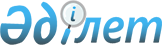 Об утверждении Правил выдачи, регистрации, хранения, отзыва регистрационных свидетельств, в том числе на бумажном носителе и ведения регистра регистрационных свидетельств
					
			Утративший силу
			
			
		
					Приказ Председателя Агентства Республики Казахстан по информатизации и связи от 8 декабря 2005 года N 457-п. Зарегистрирован в Министерстве юстиции Республики Казахстан 23 января 2006 года N 4029. Утратил силу приказом Министра по инвестициям и развитию Республики Казахстан от 23 декабря 2015 года № 1231      Сноска. Утратил силу приказом Министра по инвестициям и развитию РК от 23.12.2015 № 1231 (вводится в действие по истечении десяти календарных дней после дня его первого официального опубликования).      В соответствии с  Законом  Республики Казахстан "Об электронном документе и электронной цифровой подписи" и  распоряжением  Премьер-Министра Республики Казахстан от 30 декабря 2004 года N 383-р "О мерах по реализации законодательных актов Республики Казахстан"  ПРИКАЗЫВАЮ: 

      1. Утвердить прилагаемые Правила выдачи, регистрации, хранения, отзыва (аннулирования) регистрационных свидетельств, в том числе их копий на бумажном носителе и ведения регистра регистрационных свидетельств. 

      2. Департаменту информатизации и юридической службы Агентства Республики Казахстан по информатизации и связи (Жайлаубаевой А.С.) обеспечить в установленном законодательством порядке государственную регистрацию настоящего приказа в Министерстве юстиции Республики Казахстан после согласования с Канцелярией Премьер-Министра Республики Казахстан. 

      3. Контроль за исполнением настоящего приказа возложить на заместителя Председателя Агентства Республики Казахстан по информатизации и связи Есекеева К.Б. 

      4. Настоящий приказ вступает в силу со дня государственной регистрации в Министерстве юстиции и вводится в действие со дня официального опубликования.        Председатель       СОГЛАСОВАНО: 

      Руководитель Канцелярии 

      Премьер-Министра 

      Республики Казахстан 

      Утверждено                       

      Приказом Председателя Агентства  

      Республики Казахстан             

      по информатизации и связи        

 от 8 декабря 2005 года N 457-п    Правила  

выдачи, регистрации, хранения, отзыва (аннулирования) 

регистрационных свидетельств, в том числе их копий на бумажном 

носителе и ведения регистра регистрационных свидетельств   

  1. Общие положения 

      1.   Настоящие Правила выдачи, регистрации, хранения, отзыва (аннулирования) регистрационных свидетельств, в том числе их копий на бумажном носителе и ведения регистра регистрационных свидетельств (далее - Правила) устанавливают порядок выдачи, регистрации, хранения, отзыва (аннулирования) регистрационных свидетельств, в том числе их копий на бумажном носителе, а также ведения регистра действующих и отозванных (аннулированных) регистрационных свидетельств открытых ключей электронной цифровой подписи удостоверяющими центрами. 

      2. В Правилах используются понятия, определенные  Законом  Республики Казахстан "Об электронном документе и электронной цифровой подписи", а также следующие термины и понятия: 

      1) регистрация регистрационного свидетельства - внесение регистрационного свидетельства в регистр регистрационных свидетельств; 

      2) отзыв (аннулирование) регистрационного свидетельства - процедура признания регистрационного свидетельства недействительным (аннулированным) в данном удостоверяющем центре; 

      3) носитель ключевой информации - защищенное хранилище закрытых ключей электронной цифровой подписи (смарт-карта, ключевая дискета и другие); 

      4) заявитель - физическое или юридическое лицо желающее стать владельцем регистрационного свидетельства; 

      5) Центр регистрации - структурное подразделение удостоверяющего центра, ответственное за выполнение операций по идентификации, аутентификации, проверке полномочий владельцев при изготовлении и выдаче регистрационного свидетельства; 

      6) объектный идентификатор - цифровой код, присваиваемый в соответствии с рекомендациями ITU-T серии X.660|ISO/IEC 9834.  

  2. Порядок выдачи и регистрации регистрационных свидетельств       3. Выдача и регистрация регистрационных свидетельств производится на основании заявления и заключенного договора, подписанного между заявителем и удостоверяющим центром в соответствии с действующим законодательством Республики Казахстан и нормативными правовыми актами.

      4. Заявление на регистрацию регистрационного свидетельства оформляется заявителями по форме согласно  приложениям 1 , 2 к Правилам.  

      5. Сведения, содержащиеся в заявлении, оформленном на бумажном носителе, подтверждаются предъявлением соответствующих документов при личном прибытии заявителя в Центр регистрации удостоверяющего центра. 

      6. При наличии у заявителя действующего регистрационного свидетельства, заявление на регистрацию нового регистрационного свидетельства, может быть подано в форме электронного документа. При этом сведения, содержащиеся в заявлении, подтверждаются действующей электронной цифровой подписью заявителя, сформированной с использованием ключа электронной цифровой подписи в действующем регистрационном свидетельстве.  

      7. Заявление на регистрацию регистрационного свидетельства рассматривается удостоверяющим центром в срок не более пяти рабочих дней с момента поступления заявления в удостоверяющий центр. 

      8. В регистрации регистрационного свидетельства может быть отказано в случае, если: 

      заявителем не представлена необходимая информация; 

      заявителем представлена недостоверная информация; 

      средство электронной цифровой подписи, предлагаемое к использованию заявителем, не поддерживается удостоверяющим центром. 

      9. В случае отказа в регистрации регистрационного свидетельства, производится официальное уведомление заявителя не позднее срока предусмотренного  пунктом 7  настоящих Правил. 

      10. При отсутствии оснований, указанных в  пункте 8  Правил удостоверяющий центр осуществляет регистрацию регистрационного свидетельства в течение срока, указанного в  пункте 7 настоящих Правил. 

      11. В случае если у заявителя имеется регистрационное свидетельство, выданное другим удостоверяющим центром, то его признание требует соответствующих соглашений между удостоверяющими центрами. 

      12. Регистрационное свидетельство, выдаваемое удостоверяющим центром, должно содержать следующие сведения: 

      серийный номер регистрационного свидетельства и срок его действия; 

      данные, позволяющие идентифицировать владельца электронной цифровой подписи, в том числе его идентификационный номер (РНН, ИНН, ИН); 

      открытый ключ электронной цифровой подписи; 

      данные о средствах электронной цифровой подписи, используемых для создания соответствующего закрытого ключа электронной цифровой подписи и обозначение стандарта алгоритма электронной цифровой подписи; 

      информацию о сферах применения и ограничениях применения электронной цифровой подписи; 

      реквизиты удостоверяющего центра и обозначение стандарта алгоритма электронной цифровой подписи, используемого для подписи удостоверяющего центра; 

      дополнительную информацию, необходимую для системы электронного документооборота, в установленном законодательством порядке по согласованию с организатором системы электронного документооборота; 

      электронную цифровую подпись удостоверяющего центра. 

      13. Выдача регистрационного свидетельства осуществляется в форме электронного документа и его копии на бумажном носителе. 

      14. Регистрационное свидетельство в форме электронного документа подписывается электронной цифровой подписью удостоверяющего центра, выдающего регистрационное свидетельство. 

      15. Удостоверяющим центром заявителю выдаются: 

      регистрационное свидетельство в форме электронного документа; 

      копия регистрационного свидетельства на бумажном носителе; 

      экземпляр регистрационного свидетельства удостоверяющего центра в форме электронного документа; 

      закрытый ключ электронной цифровой подписи, записанный на защищенный носитель ключевой информации. 

      16. Всем участникам электронного документооборота обеспечивается оперативный доступ к регистру регистрационных свидетельств. 

  3. Порядок отзыва (аннулирования) регистрационных свидетельств       17.   Удостоверяющий центр, выдавший регистрационное свидетельство, отзывает его: 

      по требованию владельца регистрационного свидетельства, либо его представителя при наличии соответствующей доверенности; 

      в случае смерти владельца регистрационного свидетельства; 

      по истечении периода действия регистрационного свидетельства; 

      в случаях, предусмотренных соглашением между удостоверяющим центром и владельцем регистрационного свидетельства; 

      при вступлении в законную силу решения суда. 

      18. Заявление владельца об отзыве (аннулировании) регистрационного свидетельства может быть подано им на бумажном носителе или в форме электронного документа. 

      19. При наличии у заявителя действующей электронной цифровой подписи, заявление об отзыве (аннулировании), регистрационного свидетельства, может быть представлено в форме электронного документа. При этом сведения, содержащиеся в заявлении, подтверждаются действующей электронной цифровой подписью заявителя. 

      20. Отзыв (аннулирование) регистрационного свидетельства осуществляется удостоверяющим центром незамедлительно, но не позднее одного рабочего дня, после получения заявления (информации) об отзыве. 

      21. В случае отзыва (аннулирования) регистрационного свидетельства удостоверяющий центр оповещает об этом участников электронного документооборота путем незамедлительного внесения в регистр регистрационных свидетельств соответствующей информации с указанием даты и времени отзыва (аннулирования) регистрационного свидетельства.  

  4. Порядок хранения удостоверяющим центром регистрационных 

свидетельств, в том числе их копий на бумажном носителе 

      22.   Удостоверяющий центр хранит копии регистрационных свидетельств в форме электронных документов и на бумажных носителях на протяжении всего времени их действия. При этом удостоверяющим центром создаются надлежащие условия, обеспечивающие их физическую сохранность и защиту информации в соответствии с действующим законодательством Республики Казахстан. 

      Срок хранения отозванного (аннулированного) регистрационного свидетельства в регистре регистрационных свидетельств удостоверяющего центра составляет не менее пяти лет. 

      23. По истечении срока, указанного в  пункте 22  настоящих Правил, отозванные (аннулированные) регистрационные свидетельства поступают на архивное хранение в порядке, установленном законодательством Республики Казахстан. 

         Приложение N 1 к Правилам         

выдачи, регистрации, хранения,    

      отзыва (аннулирования)            

 регистрационных свидетельств, в   

том числе их копий на бумажном    

 носителе и ведения регистра       

      регистрационных свидетельств                         ЗАЯВЛЕНИЕ НА ИЗГОТОВЛЕНИЕ КЛЮЧЕЙ И 

           РЕГИСТРАЦИОННОГО СВИДЕТЕЛЬСТВА И/ИЛИ РЕГИСТРАЦИЮ 

           РЕГИСТРАЦИОННОГО СВИДЕТЕЛЬСТВА  (от физического лица)       Настоящим я ________________________________________________, 

                              (Фамилия, имя, отчество) 

проживающий (-ая) по адресу: ______________________________________ 

___________________________________________________________________ 

___________________________________________________________________ 

__________________________________________________________________, 

(серия и номер паспорта/удостоверения, кем и когда выдан, РНН, 

СИК, номер пенсионного удостоверения). 

  

      Прошу (необходимо выбрать соответствующие пункты): 

      1. изготовить на мое имя ключи электронной цифровой подписи и 

регистрационное свидетельство открытого ключа электронной цифровой  

подписи, 

      2. зарегистрировать следующий открытый ключ электронной   

цифровой подписи с регистрационным свидетельством и  

___________________________________________________________________ 

                          значение открытого ключа 

___________________________________________________________________ 

                           

мое регистрационное свидетельство, созданное удостоверяющим центром 

________________________________________________________ в регистре 

      наименование удостоверяющего центра 

  

регистрационных свидетельств удостоверяющего центра  

  

      в соответствии с указанными в настоящем заявлении сведениями. 

      Идентификационные данные для ключей электронной цифровой  

подписи: 

___________________________________ Фамилия, Имя, Отчество 

___________________________________ наименование страны 

___________________________________ наименование области, района 

___________________________________ наименование населенного пункта 

___________________________________ наименование места работы 

___________________________________ наименование должности 

___________________________________ идентификационный номер 

___________________________________ адрес электронной почты 

  

      Области использования регистрационного свидетельства  

(объектные идентификаторы, определяющие отношения, при которых  

электронный документ с электронной цифровой подписью будет иметь  

юридическое значение): 

      1.                           - область применения 1 

      2.                           - область применения 2 

      3.                           - область применения 3 

      Срок действия регистрационного свидетельства ________________ 

      Данные о средствах электронной цифровой подписи, используемых 

для создания соответствующего закрытого ключа электронной цифровой 

подписи и обозначение стандарта алгоритма электронной цифровой  

подписи: __________________________________________________________ 

             наименование и N версии 

  

         идентификатор алгоритма _______________________ 

                                  Наименование алгоритма 

  

      (Дополнительная информация, необходимая для системы  

электронного документооборота, определяемая удостоверяющим центром  

по согласованию с организатором системы электронного  

документооборота.)       Подпись ____________ Ф.И.О. __________________       Дата "____" _______________ 200__г.                                          МП 

         Приложение N 2 к Правилам          

      выдачи, регистрации, хранения,     

       отзыва (аннулирования)             

      регистрационных свидетельств, в    

       том числе их копий на бумажном     

      носителе и ведения регистра        

      регистрационных свидетельств                         ЗАЯВЛЕНИЕ НА ИЗГОТОВЛЕНИЕ КЛЮЧЕЙ И 

           РЕГИСТРАЦИОННОГО СВИДЕТЕЛЬСТВА И/ИЛИ РЕГИСТРАЦИЮ 

          РЕГИСТРАЦИОННОГО СВИДЕТЕЛЬСТВА  (от юридического лица) Настоящим _________________________________________________________ 

___________________________________________________________________ 

                    (наименование юридического лица) 

  

юридический адрес: 

___________________________________________________________________ 

__________________________________________________________________, 

      свидетельство о регистрации N _____ от "___" ____________ г.,  

выдано ____________________________________________________, в лице 

__________________________________________________________________, 

действующего на основании ________________________________________, 

просит на имя (уполномоченного лица) ______________________________ 

___________________________________________________________________ 

___________________________________________________________________ 

(Ф.И.О., серия и номер паспорта/удостоверения, кем и когда выдан, 

место жительства, РНН, СИК, номер пенсионного удостоверения,  

оригинал доверенности) необходимо выбрать соответствующие пункты): 

      1. изготовить ключи электронной цифровой подписи и  

регистрационное свидетельство открытого ключа электронной цифровой  

подписи, 

      2. зарегистрировать следующий открытый ключ электронной  

цифровой подписи с регистрационным свидетельством 

___________________________________________________________________ 

                        значение открытого ключа 

___________________________________________________________________ 

                              

и регистрационное свидетельство, созданное удостоверяющим центром 

___________________________________________________________________ 

               наименование удостоверяющего центра 

  

в регистре регистрационных свидетельств удостоверяющего центра 

в соответствии с указанными в настоящем заявлении сведениями. 

Идентификационные данные для ключей электронной цифровой подписи: 

___________________________________ Фамилия, Имя, Отчество 

___________________________________ наименование страны 

___________________________________ наименование области, района 

___________________________________ наименование населенного пункта 

___________________________________ наименование места работы 

___________________________________ наименование должности 

___________________________________ идентификационный номер 

___________________________________ адрес электронной почты 

  

      Области использования регистрационного свидетельства  

(объектные идентификаторы, определяющие отношения, при которых  

электронный документ с электронной цифровой подписью будет иметь 

юридическое значение): 

      1.                           - область применения 1 

      2.                           - область применения 2 

      3.                           - область применения 3 

      Срок действия регистрационного свидетельства ________________ 

      Данные о средствах электронной цифровой подписи, используемых 

для создания соответствующего закрытого ключа электронной цифровой  

подписи и обозначение стандарта алгоритма электронной цифровой 

подписи: _______________________________________________ 

                       наименование и N версии 

      идентификатор алгоритма _______________________ 

                              Наименование алгоритма 

      (Дополнительная информация, необходимая для системы  

электронного документооборота, определяемая удостоверяющим центром 

по согласованию с организатором системы электронного  

документооборота.) 

  

Ф.И.О. __________________ 

Должност ь________________ 

                            Подпись ____________ 

                            Дата "____" ___________ 200__г. 

                                                                                   МП    

      Приложение N 3 к Правилам          

выдачи, регистрации, хранения,     

      отзыва (аннулирования)             

 регистрационных  свидетельств, в   

 том числе их копий на бумажном     

      носителе и ведения регистра        

       регистрационных свидетельств                                      ДОВЕРЕННОСТЬ        

г. наименование населенного пункта ________________________________ 

"__"____________200__г. ___________________________________________________________________ 

                     (наименование юридического лица) 

  

юридический адрес: ________________________________________________ 

__________________________________________________________________, 

      свидетельство о регистрации N ___________ от "___" ______ г., 

выдано _______________________________, в лице ____________________ 

__________________________________________, действующего на 

основании ______________________________, настоящей доверенностью 

уполномочивает ____________________________________________________ 

               (Ф.И.О., серия и номер паспорта/удостоверения, кем и 

___________________________________________________________________ 

              когда выдан, место жительства, РНН, ИН) 

      осуществить от лица ______________________ следующие действия  

                       (наименование организации) 

(необходимо выбрать из следующих пунктов): 

      1. изготовление ключей электронной цифровой подписи и  

регистрационного свидетельства открытого ключа электронной цифровой 

подписи, 

      2. регистрация регистрационного свидетельства,   

созданного удостоверяющим центром _________________________________ 

                                наименование удостоверяющего центра 

___________________________________________________________________ 

в регистре регистрационных свидетельств удостоверяющего центра,  

  

      3. отзыв (аннулирование) регистрационного свидетельства,  

зарегистрированного в удостоверяющем центре. 

      Представитель наделяется правом расписываться в 

соответствующих документах Удостоверяющего центра для исполнения  

поручений, определенных настоящей Доверенностью. Подпись (Ф.И.О.) _______________________ 

заверяю. Доверенность выдана сроком на один месяц без права передоверия.                            Подпись ___________ Ф.И.О. ____________                            Дата "____" _______________ 200__г.                                         МП 

      Приложение N 4 к Правилам            

выдачи, регистрации, хранения,      

      отзыва (аннулирования)              

      регистрационных  свидетельств, в    

      том числе их копий на бумажном      

носителе и ведения регистра         

 регистрационных свидетельств                          ЗАЯВЛЕНИЕ НА ОТЗЫВ (АННУЛИРОВАНИЕ) 

                    РЕГИСТРАЦИОННОГО СВИДЕТЕЛЬСТВА  

                             (от физического лица)       Настоящим я ________________________________________________, 

                              (Фамилия, имя, отчество) 

проживающий (-ая) по адресу: ______________________________________ 

__________________________________________________________________,  

серия и номер паспорта/удостоверения, кем и когда выдан, место  

жительства, РНН, ИН в связи с ____________________________________, 

                                (причина отзыва (аннулирования)  

___________________________________________________________________ 

регистрационного свидетельства: компрометация закрытого ключа,  

___________________________________________________________________ 

                    прекращение работы и т.д.) 

  

прошу отозвать (аннулирования) регистрационное свидетельство с  

серийным номером __________________________________________________ 

                               (серийный номер и дата выдачи 

__________________________________________________________________. 

     регистрационного свидетельства)                   Подпись _____________ Ф.И.О_______________                   Дата "____" _______________ 200__г.                                       МП 

      Приложение N 5 к Правилам          

выдачи, регистрации, хранения,     

      отзыва (аннулирования)             

 регистрационных  свидетельств, в   

 том числе их копий на бумажном     

      носителе и ведения регистра        

      регистрационных свидетельств                          ЗАЯВЛЕНИЕ НА ОТЗЫВ (АННУЛИРОВАНИЕ) 

                     РЕГИСТРАЦИОННОГО СВИДЕТЕЛЬСТВА 

                              (от юридического лица)       Настоящим ___________________________________________________ 

                       (наименование юридического лица) 

юридический адрес: _______________________________________________, 

свидетельство о регистрации N ______________ от "___" ________  г., 

выдано _______________________________, в лице ____________________ 

__________________________________________________________________, 

действующего на основании _________________________________________, 

в связи с _________________________________________________________ 

    (причина отзыва (аннулирования) регистрационного свидетельства: 

__________________________________________________________________, 

компрометация закрытого ключа, прекращение работы и т.д.)  

  

просит отозвать (аннулирования) регистрационное свидетельство с  

серийным номером _________________________________________________,  

      (серийный номер и дата выдачи регистрационного свидетельства) 

выданное на имя (уполномоченного лица)_____________________________ 

                                (должность, фамилия, имя, отчество, 

___________________________________________________________________ 

 оригинал доверенности, серия и номер паспорта/удостоверения, 

___________________________________________________________________ 

       кем и когда выдан, место жительства, РНН, ИН).                          Ф.И.О. __________________ 

                         Должность _______________ 

                         Подпись _________________ 

                         Дата "____" ____________ 200__г. 

  

                                        МП 
					© 2012. РГП на ПХВ «Институт законодательства и правовой информации Республики Казахстан» Министерства юстиции Республики Казахстан
				